ЗАКОНКИРОВСКОЙ ОБЛАСТИО КОМИССИЯХ ПО ДЕЛАМ НЕСОВЕРШЕННОЛЕТНИХ И ЗАЩИТЕ ИХ ПРАВВ КИРОВСКОЙ ОБЛАСТИПринятЗаконодательным СобраниемКировской области25 ноября 2010 годаСтатья 1. Предмет настоящего Закона(в ред. Закона Кировской области от 01.08.2016 N 706-ЗО)Настоящий Закон в соответствии с Федеральным законом от 24 июня 1999 года N 120-ФЗ "Об основах системы профилактики безнадзорности и правонарушений несовершеннолетних" регулирует отношения, возникающие в связи с созданием и деятельностью комиссий по делам несовершеннолетних и защите их прав в Кировской области (далее - комиссии).(в ред. Законов Кировской области от 03.12.2018 N 202-ЗО, от 07.10.2020 N 405-ЗО)Статья 2. Правовая основа деятельности комиссийПравовую основу деятельности комиссий составляют Конституция Российской Федерации, международные правовые акты, ратифицированные Российской Федерацией, по защите прав ребенка и восстановлению прав и законных интересов несовершеннолетних, Федеральный закон от 24 июля 1998 года N 124-ФЗ "Об основных гарантиях прав ребенка в Российской Федерации", Федеральный закон от 24 июня 1999 года N 120-ФЗ "Об основах системы профилактики безнадзорности и правонарушений несовершеннолетних" (далее - Федеральный закон), Семейный кодекс Российской Федерации, Кодекс Российской Федерации об административных правонарушениях, иные нормативные правовые акты Российской Федерации, настоящий Закон и иные законы и нормативные правовые акты Кировской области.(в ред. Законов Кировской области от 01.08.2016 N 706-ЗО, от 03.12.2018 N 202-ЗО)Статья 3. Статус и система комиссий(в ред. Закона Кировской области от 04.08.2015 N 556-ЗО)1. Комиссии являются коллегиальными органами системы профилактики безнадзорности и правонарушений несовершеннолетних Кировской области (далее - система профилактики), обеспечивающими координацию деятельности органов и учреждений системы профилактики, направленной на предупреждение безнадзорности, беспризорности, правонарушений и антиобщественных действий несовершеннолетних, выявление и устранение причин и условий, способствующих этому, обеспечение защиты прав и законных интересов несовершеннолетних, социально-педагогической реабилитации несовершеннолетних, находящихся в социально опасном положении, выявление и пресечение случаев вовлечения несовершеннолетних в совершение преступлений, других противоправных и (или) антиобщественных действий, а также случаев склонения их к суицидальным действиям.(в ред. Закона Кировской области от 05.10.2017 N 101-ЗО)2. Систему комиссий Кировской области составляют:1) комиссия, созданная Правительством Кировской области и осуществляющая деятельность на территории Кировской области (далее - областная комиссия);2) комиссии, созданные теми органами местного самоуправления, которые наделены полномочием по созданию комиссий по делам несовершеннолетних и защите их прав Законом Кировской области "О наделении органов местного самоуправления муниципальных образований Кировской области отдельными государственными полномочиями в сфере создания и деятельности комиссий по делам несовершеннолетних и защите их прав" (далее - муниципальные комиссии).Правительство Кировской области вправе создавать территориальные комиссии по делам несовершеннолетних и защите их прав, осуществляющие деятельность на территориях муниципальных образований Кировской области, в случае, если органы местного самоуправления указанных муниципальных образований не наделены полномочием по созданию комиссий по делам несовершеннолетних и защите их прав Законом Кировской области "О наделении органов местного самоуправления муниципальных образований Кировской области отдельными государственными полномочиями в сфере создания и деятельности комиссий по делам несовершеннолетних и защите их прав".Комиссии по делам несовершеннолетних и защите их прав, созданные органами местного самоуправления, осуществляют деятельность на территориях соответствующих муниципальных образований Кировской области.(п. 2 в ред. Закона Кировской области от 01.08.2016 N 706-ЗО)3. Органами местного самоуправления могут быть созданы общественные комиссии, функционирующие на общественных началах (далее - общественные комиссии). Положение об общественных комиссиях утверждается органами местного самоуправления и должно соответствовать примерному положению об общественных комиссиях, утвержденному Правительством Кировской области (далее - Правительство области).Статья 4. Задачи комиссий(в ред. Закона Кировской области от 04.08.2015 N 556-ЗО)Задачами комиссий являются:1) предупреждение безнадзорности, беспризорности, правонарушений и антиобщественных действий несовершеннолетних, выявление и устранение причин и условий, способствующих этому;2) обеспечение защиты прав и законных интересов несовершеннолетних, защите их от всех форм дискриминации, физического или психического насилия, оскорбления, грубого обращения, сексуальной и иной эксплуатации;(в ред. Закона Кировской области от 10.05.2018 N 159-ЗО)3) социально-педагогическая реабилитация несовершеннолетних, находящихся в социально опасном положении, в том числе связанном с немедицинским потреблением наркотических средств и психотропных веществ;4) выявление и пресечение случаев вовлечения несовершеннолетних в совершение преступлений, других противоправных и (или) антиобщественных действий, а также случаев склонения их к суицидальным действиям;(п. 4 в ред. Закона Кировской области от 10.05.2018 N 159-ЗО)5) профилактика экстремистских, террористических и иных преступных проявлений, предотвращение вовлечения несовершеннолетних в участие в несогласованных публичных мероприятиях.(п. 5 введен Законом Кировской области от 06.06.2022 N 84-ЗО)            1    Статья 4 . Акты комиссий, порядок их действия и исполнения(введена Законом Кировской области от 04.08.2015 N 556-ЗО)1. Комиссии принимают решения, оформляемые в форме постановлений по отнесенным к их компетенции вопросам, установленным федеральными законами, Примерным положением о комиссиях по делам несовершеннолетних и защите их прав, утвержденным постановлением Правительства Российской Федерации от 6 ноября 2013 года N 995 "Об утверждении Примерного положения о комиссиях по делам несовершеннолетних и защите их прав" (далее - Примерное положение о комиссиях) и настоящим Законом, обязательные для исполнения органами и учреждениями системы профилактики.Правила принятия областной комиссией решения о допуске или недопуске лиц, имевших судимость, к педагогической деятельности, к предпринимательской деятельности и (или) трудовой деятельности в сфере образования, воспитания, развития несовершеннолетних, организации их отдыха и оздоровления, медицинского обеспечения, социальной защиты и социального обслуживания, в сфере детско-юношеского спорта, культуры и искусства с участием несовершеннолетних, а также форма такого решения определены постановлением Правительства Российской Федерации от 5 августа 2015 года N 796 "Об утверждении Правил принятия комиссией по делам несовершеннолетних и защите их прав, созданной высшим исполнительным органом государственной власти субъекта Российской Федерации и осуществляющей деятельность на территории соответствующего субъекта Российской Федерации, решения о допуске или недопуске лиц, имевших судимость, к педагогической деятельности, к предпринимательской деятельности и (или) трудовой деятельности в сфере образования, воспитания, развития несовершеннолетних, организации их отдыха и оздоровления, медицинского обеспечения, социальной защиты и социального обслуживания, в сфере детско-юношеского спорта, культуры и искусства с участием несовершеннолетних, а также формы этого решения".(часть 1 в ред. Закона Кировской области от 07.10.2020 N 405-ЗО)2. Органы и учреждения системы профилактики обязаны сообщить комиссии о принятых мерах по исполнению данного постановления в срок, указанный в постановлении.3. Решения комиссии оформляются в форме постановлений, в которых указываются:1) наименование комиссии;2) дата;3) время и место проведения заседания;4) сведения о присутствующих и отсутствующих членах комиссии;5) сведения об иных лицах, присутствующих на заседании;6) вопрос повестки дня, по которому вынесено постановление;7) содержание рассматриваемого вопроса;8) выявленные по рассматриваемому вопросу нарушения прав и законных интересов несовершеннолетних (при их наличии);9) сведения о выявленных причинах и условиях, способствующих безнадзорности, беспризорности, правонарушениям и антиобщественным действиям несовершеннолетних (при их наличии);10) решение, принятое по рассматриваемому вопросу;11) меры, направленные на устранение причин и условий, способствующих безнадзорности, беспризорности, правонарушениям и антиобщественным действиям несовершеннолетних, которые должны предпринять соответствующие органы или учреждения системы профилактики;12) сроки, в течение которых должны быть приняты меры, направленные на устранение причин и условий, способствующих безнадзорности, беспризорности, правонарушениям и антиобщественным действиям несовершеннолетних.4. Постановления комиссии принимаются простым большинством голосов членов комиссии, участвующих в заседании. В случае равенства голосов голос председательствующего на заседании комиссии является решающим.5. Постановления комиссии направляются членам комиссии, в органы и учреждения системы профилактики и иным заинтересованным лицам и организациям.     1    5 .  Неисполнение  постановлений  комиссии,  принятых  в соответствии счастью  1  настоящей  статьи  (за  исключением  постановлений, принятых прирассмотрении    дел    об    административных    правонарушениях),   влечетответственность,  установленную Законом Кировской области от 4 декабря 2007года N 200-ЗО "Об административной ответственности в Кировской области".        1(часть 5  введена Законом Кировской области от 10.06.2021 N 486-ЗО)6. Постановление комиссии может быть обжаловано в порядке, установленном законодательством Российской Федерации.7. Производство по делам об административных правонарушениях (включая оформление постановления) и исполнение постановлений по делам об административных правонарушениях осуществляются в соответствии с Кодексом Российской Федерации об административных правонарушениях.Статья 5. Порядок создания областной комиссии1. Областная комиссия создается в соответствии с законодательством Российской Федерации и настоящим Законом Правительством области.Положение об областной комиссии, ее численный и персональный состав утверждаются Правительством области.2. Возглавляет областную комиссию председатель - заместитель Председателя Правительства области.(в ред. Законов Кировской области от 23.07.2019 N 281-ЗО, от 19.12.2022 N 143-ЗО)3. Членами комиссии являются руководители (их заместители) органов и учреждений системы профилактики, а также могут являться представители иных государственных (муниципальных) органов и учреждений, представители общественных объединений, религиозных конфессий, граждане, имеющие опыт работы с несовершеннолетними, депутаты соответствующих представительных органов, другие заинтересованные лица.Председателем, заместителем председателя, ответственным секретарем и членом комиссии может быть гражданин Российской Федерации, достигший возраста 21 года.(часть 3 в ред. Закона Кировской области от 07.10.2020 N 405-ЗО)4. Полномочия ответственного секретаря областной комиссии возлагаются на лицо, являющееся государственным гражданским служащим.5. Организационное, правовое и информационно-аналитическое обеспечение деятельности областной комиссии осуществляет уполномоченный Правительством области орган исполнительной власти области.6. Областная комиссия подотчетна в своей деятельности Правительству области.7. Финансирование областной комиссии осуществляется за счет средств областного бюджета.Статья 6. Основные права и обязанности областной комиссии(в ред. Закона Кировской области от 04.08.2015 N 556-ЗО)1. Областная комиссия имеет право:(в ред. Закона Кировской области от 04.08.2015 N 556-ЗО)1) запрашивать и получать в установленном порядке необходимую для осуществления своих полномочий информацию от государственных органов, органов местного самоуправления и организаций независимо от их организационно-правовых форм и форм собственности;(в ред. Закона Кировской области от 04.08.2015 N 556-ЗО)2) приглашать на свои заседания для получения информации и пояснений по рассматриваемым вопросам должностных лиц, специалистов и граждан;3) привлекать представителей государственных и муниципальных органов и учреждений, общественных организаций, а также ученых, специалистов для оказания помощи в решении возложенных на областную комиссию функций;4) осуществлять прием несовершеннолетних, их родителей, иных законных представителей, а также иных лиц, обращающихся в комиссию в интересах несовершеннолетних;(п. 4 в ред. Закона Кировской области от 04.08.2015 N 556-ЗО)5) вносить в государственные органы, органы местного самоуправления и организации независимо от их организационно-правовых форм и форм собственности в установленном порядке предложения о привлечении к ответственности должностных лиц в случаях неисполнения или ненадлежащего исполнения ими постановлений областной комиссии по устранению допущенных нарушений прав и законных интересов несовершеннолетних;6) обращаться с заявлениями в суд по вопросам защиты прав и охраняемых законом интересов несовершеннолетних;7) проводить конференции, совещания, семинары и иные мероприятия по вопросам, отнесенным к компетенции областной комиссии;8) посещать в установленном законодательством Российской Федерации порядке учреждения системы профилактики безнадзорности и правонарушений несовершеннолетних, учреждения уголовно-исполнительной системы для обследования условий воспитания, обучения и содержания в них несовершеннолетних;9) осуществлять иные права, предусмотренные федеральным и областным законодательством.2. Областная комиссия обязана:1) рассматривать жалобы, заявления, предложения, устные обращения граждан, иных лиц, принимать по ним решения;2) создавать целевые комиссии и участвовать в их деятельности с целью мониторинга:а) работы органов исполнительной власти и органов местного самоуправления по исполнению ими федеральных законов и законов Кировской области, постановлений Правительства области по проблемам детства, профилактике безнадзорности и правонарушений несовершеннолетних, защите их прав и охраняемых законом интересов;б) условий воспитания, обучения, содержания и обращения с несовершеннолетними в домах ребенка, детских домах, других интернатных учреждениях, расположенных на территории Кировской области, независимо от их организационно-правовых форм, а также в специализированных учреждениях (отделениях) для несовершеннолетних, нуждающихся в социальной реабилитации, органов социальной защиты населения, образования, здравоохранения, в Центре временного содержания для несовершеннолетних правонарушителей органов внутренних дел Управления Министерства внутренних дел Российской Федерации по Кировской области, в следственных изоляторах Управления Федеральной службы исполнения наказаний по Кировской области, в федеральном государственном бюджетном профессиональном образовательном учреждении "Орловское специальное учебно-воспитательное учреждение закрытого типа";(в ред. Законов Кировской области от 01.08.2016 N 706-ЗО, от 19.12.2022 N 143-ЗО)в) состояния воспитательно-профилактической работы с несовершеннолетними в образовательных организациях, культурно-просветительных учреждениях, спортивных организациях;г) состояния профилактической работы с несовершеннолетними правонарушителями в подразделениях по делам несовершеннолетних органов внутренних дел, входящих в систему Управления Министерства внутренних дел Российской Федерации по Кировской области;3) осуществлять мониторинг деятельности органов и учреждений системы профилактики в пределах и порядке, установленных законодательством Российской Федерации;4) осуществлять иные обязанности, предусмотренные федеральным и областным законодательством.(часть 2 введена Законом Кировской области от 04.08.2015 N 556-ЗО)Статья 7. Полномочия областной комиссии(в ред. Закона Кировской области от 04.08.2015 N 556-ЗО)Областная комиссия:1) обеспечивает координацию деятельности государственных органов и учреждений системы защиты прав несовершеннолетних, профилактики их безнадзорности и правонарушений, осуществляет мониторинг их деятельности в пределах и порядке, установленных законодательством Российской Федерации;(в ред. Закона Кировской области от 04.08.2015 N 556-ЗО)2) обеспечивает осуществление мер по защите и восстановлению прав и законных интересов несовершеннолетних, защите их от всех форм дискриминации, физического или психического насилия, оскорбления, грубого обращения, сексуальной и иной эксплуатации, выявлению и устранению причин и условий, способствующих безнадзорности, беспризорности, правонарушениям и антиобщественным действиям несовершеннолетних;(п. 2 в ред. Закона Кировской области от 07.10.2020 N 405-ЗО)3) разрабатывает формы регионального статистического наблюдения за принимаемыми органами и учреждениями системы профилактики безнадзорности и правонарушений несовершеннолетних мерами по предупреждению безнадзорности, правонарушений несовершеннолетних, защите их прав;4) осуществляет сбор статистических данных о несовершеннолетних, в том числе находящихся в социально опасном положении:(в ред. Закона Кировской области от 03.12.2018 N 202-ЗО)а) безнадзорных и беспризорных;б) занимающихся бродяжничеством и попрошайничеством;в) лицах в возрасте до восемнадцати лет, уклоняющихся от учебы;г) содержащихся в специализированных учреждениях (отделениях) для несовершеннолетних, нуждающихся в социальной реабилитации;(пп. "г" в ред. Закона Кировской области от 19.12.2022 N 143-ЗО)д) употребляющих наркотические средства или психотропные вещества без назначения врача либо употребляющих одурманивающие вещества, алкогольную и спиртосодержащую продукцию;(в ред. Закона Кировской области от 04.08.2015 N 556-ЗО)е) совершивших правонарушение до достижения возраста, с которого наступает административная ответственность;ж) совершивших правонарушение, повлекшее применение мер административной ответственности;(в ред. Закона Кировской области от 03.12.2018 N 202-ЗО)з) освобожденных от уголовной ответственности вследствие акта амнистии, в связи с деятельным раскаянием, примирением с потерпевшим, а также в случаях, когда признано, что исправление несовершеннолетнего может быть достигнуто путем применения принудительных мер воспитательного воздействия;(в ред. Закона Кировской области от 03.12.2018 N 202-ЗО)и) совершивших общественно опасное деяние и не подлежащих уголовной ответственности в соответствии с уголовным законодательством Российской Федерации;к) обвиняемых или подозреваемых в совершении преступлений, в отношении которых избраны меры пресечения, предусмотренные Уголовно-процессуальным кодексом Российской Федерации, а также отбывающих наказание в виде лишения свободы в воспитательных колониях;(пп. "к" в ред. Закона Кировской области от 03.12.2018 N 202-ЗО)л) условно-досрочно освобожденных от отбывания наказания, освобожденных от наказания вследствие акта об амнистии или в связи с помилованием, а также которым предоставлена отсрочка отбывания наказания или отсрочка исполнения приговора;(в ред. Закона Кировской области от 03.12.2018 N 202-ЗО)м) освобожденных из учреждений уголовно-исполнительной системы, вернувшихся из специальных учебно-воспитательных учреждений закрытого типа, если они в период пребывания в указанных учреждениях допускали нарушения режима, совершали противоправные деяния и (или) после освобождения (выпуска) находятся в социально опасном положении и (или) нуждаются в социальной помощи и (или) реабилитации;(пп. "м" в ред. Закона Кировской области от 07.10.2020 N 405-ЗО)н) осужденных за преступления небольшой и средней тяжести и освобожденных судом от наказания с применением принудительных мер воспитательного воздействия;о) осужденных условно, осужденных к обязательным работам, исправительным работам или иным мерам наказания, не связанным с лишением свободы;п) проживающих в семьях, находящихся в социально опасном положении;р) иных данных, предусмотренных официальным статистическим учетом;5) осуществляет сбор статистических данных о родителях или иных законных представителях несовершеннолетних, не исполняющих своих обязанностей по воспитанию, обучению и (или) содержанию несовершеннолетних и (или) отрицательно влияющих на их поведение либо жестоко обращающихся с ними;     1    5 )   выявляет  причины  и  условия,  способствующие  безнадзорности  иправонарушениям  несовершеннолетних,  случаям  склонения  их к суицидальнымдействиям,  принимает  на основании информации органов и учреждений системыпрофилактики  о  выявленных  случаях  нарушения  прав несовершеннолетних наобразование,  труд,  отдых,  охрану здоровья и медицинскую помощь, жилище идругих  прав,  а  также  о недостатках в деятельности органов и учреждений,препятствующих     предупреждению     безнадзорности    и    правонарушенийнесовершеннолетних,  меры  к устранению выявленных нарушений и недостатков,обеспечивает  конфиденциальность  указанной  информации  при  ее хранении ииспользовании;     1(п. 5  в ред. Закона Кировской области от 07.10.2020 N 405-ЗО)6) участвует в разработке проектов нормативных правовых актов Кировской области, направленных на профилактику безнадзорности, беспризорности, антиобщественных действий и правонарушений несовершеннолетних, реабилитацию и ресоциализацию несовершеннолетних, допускающих немедицинское потребление наркотических средств и психотропных веществ, защиту семьи с несовершеннолетними детьми, анализирует их эффективность;(п. 6 в ред. Закона Кировской области от 07.10.2020 N 405-ЗО)7) оказывает методическую помощь, осуществляет информационное обеспечение и контроль за деятельностью муниципальных комиссий в соответствии с законодательством Кировской области;(п. 7 в ред. Закона Кировской области от 07.10.2020 N 405-ЗО)     1    7 )   вправе  утверждать  составы  межведомственных  рабочих  групп  поизучению  деятельности  органов и учреждений системы профилактики и порядоких работы с несовершеннолетними и семьями, находящимися в социально опасномположении,    а    также    деятельности    по    профилактике   вовлечениянесовершеннолетних в совершение правонарушений и антиобщественных действий,предупреждению случаев насилия и всех форм посягательств на жизнь, здоровьеи половую неприкосновенность несовершеннолетних;     1(п. 7  введен Законом Кировской области от 07.10.2020 N 405-ЗО)     2    7 )    вправе    принимать   участие   в   работе   по   ресоциализациинесовершеннолетних  осужденных,  содержащихся  в  воспитательных  колониях,несовершеннолетних,   находящихся   в   специальных   учебно-воспитательныхучреждениях,  дислоцируемых в других субъектах Российской Федерации, вправев установленном порядке посещать указанные учреждения;     2(п. 7  введен Законом Кировской области от 07.10.2020 N 405-ЗО)     3    7 )  принимает  меры  по  совершенствованию  взаимодействия  органов  иучреждений    системы    профилактики    с    социально    ориентированныминекоммерческими  организациями,  общественными объединениями и религиознымиорганизациями,  другими  институтами гражданского общества и гражданами, попривлечению  их  к  участию в деятельности по профилактике безнадзорности иправонарушений  несовершеннолетних, защите их прав и законных интересов, ихсоциально-педагогической реабилитации;     3(п. 7  введен Законом Кировской области от 07.10.2020 N 405-ЗО)8) принимает решения о допуске или недопуске к педагогической деятельности, к предпринимательской деятельности и (или) трудовой деятельности в сфере образования, воспитания, развития несовершеннолетних, организации их отдыха и оздоровления, медицинского обеспечения, социальной защиты и социального обслуживания, в сфере детско-юношеского спорта, культуры и искусства с участием несовершеннолетних лиц, имевших судимость за совершение преступлений небольшой тяжести и преступлений средней тяжести против жизни и здоровья, свободы, чести и достоинства личности (за исключением незаконной госпитализации в медицинскую организацию, оказывающую психиатрическую помощь в стационарных условиях, и клеветы), семьи и несовершеннолетних, здоровья населения и общественной нравственности, основ конституционного строя и безопасности государства, мира и безопасности человечества, а также против общественной безопасности, лиц, уголовное преследование в отношении которых по обвинению в совершении этих преступлений прекращено по нереабилитирующим основаниям (за исключением лиц, лишенных права заниматься соответствующим видом деятельности по решению суда), с учетом вида и степени тяжести совершенного преступления, срока, прошедшего с момента его совершения, формы вины, отнесения в соответствии с законом совершенного деяния к категории менее тяжких преступлений, обстоятельств, характеризующих личность, в том числе поведения лица после совершения преступления, отношения к исполнению трудовых обязанностей, а также с учетом иных факторов, позволяющих определить, представляет ли конкретное лицо опасность для жизни, здоровья и нравственности несовершеннолетних.(в ред. Закона Кировской области от 29.02.2016 N 626-ЗО)Порядок принятия решения комиссией (в том числе перечень документов, представляемых для принятия решения, сроки их рассмотрения комиссией), форма документа, содержащего данное решение, утверждаются Правительством Российской Федерации с учетом мнения Российской трехсторонней комиссии по регулированию социально-трудовых отношений.Указанное решение комиссии может быть обжаловано в суд;(п. 8 в ред. Закона Кировской области от 04.08.2015 N 556-ЗО)9) организует на областном уровне изучение и разработку мероприятий по приоритетным направлениям в области профилактики безнадзорности и правонарушений несовершеннолетних, защиты их прав и интересов, готовит предложения по данным вопросам для Правительства области;10) - 11) исключены. - Закон Кировской области от 04.08.2015 N 556-ЗО;12) осуществляют иные полномочия, которые предусмотрены законодательством Российской Федерации и законодательством Кировской области.(п. 12 введен Законом Кировской области от 03.12.2018 N 202-ЗО)Статья 8. Организация деятельности комиссий(в ред. Закона Кировской области от 07.10.2020 N 405-ЗО)Организация деятельности областной комиссии, муниципальных комиссий, а также порядок принятия ими решений определяются Примерным положением о комиссиях, а также положением о соответствующей комиссии.Статьи 9 - 11. Исключены. - Закон Кировской области от 01.08.2016 N 706-ЗО.Статья 12. Порядок создания муниципальных комиссий1. Комиссии в муниципальных районах, муниципальных и городских округах создаются представительными органами муниципальных районов, муниципальных и городских округов и подотчетны им в своей деятельности.(в ред. Закона Кировской области от 07.10.2020 N 405-ЗО)2. Членами комиссии являются руководители (их заместители) органов и учреждений системы профилактики, а также могут являться представители иных государственных (муниципальных) органов и учреждений, представители общественных объединений, религиозных конфессий, граждане, имеющие опыт работы с несовершеннолетними, депутаты соответствующих представительных органов, другие заинтересованные лица.Председателем, заместителем председателя, ответственным секретарем и членом комиссии может быть гражданин Российской Федерации, достигший возраста 21 года.(часть 2 в ред. Закона Кировской области от 07.10.2020 N 405-ЗО)3. Положение о комиссии утверждается представительным органом муниципального образования. Численный состав комиссии утверждается представительным органом муниципального образования с учетом численности несовершеннолетнего населения, проживающего на территории этого муниципального образования, персональный состав комиссии утверждается главой местной администрации.(в ред. Закона Кировской области от 10.05.2018 N 159-ЗО)Численный состав комиссии не может быть менее 9 человек.В состав комиссии входят председатель, заместитель председателя, ответственный секретарь и другие члены комиссии.4. Ответственный секретарь комиссии и иные члены комиссии, осуществляющие свою профессиональную деятельность на постоянной основе, являются муниципальными служащими.5. Исключена. - Закон Кировской области от 01.08.2016 N 706-ЗО.Статья 13. Основные права и обязанности муниципальных комиссий(в ред. Закона Кировской области от 04.08.2015 N 556-ЗО)1. Муниципальные комиссии имеют право:1) пользоваться в установленном порядке государственными информационными ресурсами;2) запрашивать и получать от государственных органов, органов местного самоуправления, организаций и учреждений независимо от их организационно-правовых форм и форм собственности необходимые для осуществления своих полномочий сведения и информацию;3) приглашать на заседания комиссии представителей организаций и учреждений, должностных лиц, специалистов, граждан, получать от них пояснения и другую информацию, необходимую для объективного рассмотрения соответствующих материалов (дел), указанных в настоящем Законе;4) в установленном законом порядке посещать учреждения и организации независимо от их организационно-правовых форм и форм собственности, обеспечивающие реализацию несовершеннолетними их права на образование, труд, отдых, охрану здоровья и медицинскую помощь, жилище и иных конституционных прав;5) формировать и вести банк справочно-информационных материалов, нормативных правовых документов по вопросам семьи и детства;6) участвовать в разработке муниципальных программ по защите прав и законных интересов несовершеннолетних, профилактике безнадзорности, правонарушений и антиобщественных действий;7) осуществлять иные права, предусмотренные федеральным и областным законодательством.2. Муниципальные комиссии обязаны:1) своевременно проводить заседания комиссии;2) осуществлять сбор, изучение и обобщение информационно-аналитических и статистических материалов о состоянии безнадзорности, беспризорности, наркомании, токсикомании, алкоголизма и правонарушений несовершеннолетних, о социально значимых заболеваниях, гибели и травматизме детей, о деятельности органов и учреждений системы профилактики, действующих на территориях муниципальных образований;3) принимать решения по вопросам своей компетенции, обязательные для исполнения всеми органами и учреждениями системы профилактики;4) направлять в областную комиссию информационные материалы о принятых мерах по предупреждению безнадзорности, правонарушений несовершеннолетних и защите их прав на территориях муниципальных образований и предложения по совершенствованию данной деятельности;5) участвовать в разработке проектов муниципальных правовых актов органов местного самоуправления соответствующего муниципального образования, касающихся прав и законных интересов несовершеннолетних;6) в установленном законом порядке осуществлять контроль за условиями воспитания, обучения и содержания несовершеннолетних, соблюдением их прав и свобод в учреждениях системы профилактики;7) рассматривать письма, жалобы, обращения и другую информацию по вопросам, касающимся защиты прав и законных интересов несовершеннолетних, профилактики их безнадзорности и правонарушений;8) рассматривать материалы (дела), указанные в настоящем Законе, принимать по результатам их рассмотрения соответствующие решения;9) осуществлять иные обязанности, предусмотренные действующим законодательством.Статья 14. Полномочия муниципальных комиссий(в ред. Закона Кировской области от 04.08.2015 N 556-ЗО)1. Муниципальные комиссии осуществляют следующие полномочия:(в ред. Закона Кировской области от 03.12.2018 N 202-ЗО)1) подготавливают совместно с соответствующими органами или учреждениями представляемые в суд материалы по вопросам, связанным с содержанием несовершеннолетних в специальных учебно-воспитательных учреждениях закрытого типа, а также по иным вопросам, предусмотренным законодательством Российской Федерации;     1    1 )  обеспечивают  осуществление  мер по защите и восстановлению прав изаконных   интересов   несовершеннолетних,   защите   их   от   всех   формдискриминации,  физического  или психического насилия, оскорбления, грубогообращения, сексуальной и иной эксплуатации, выявлению и устранению причин иусловий,  способствующих  безнадзорности, беспризорности, правонарушениям иантиобщественным действиям несовершеннолетних;     1(п. 1  введен Законом Кировской области от 03.12.2018 N 202-ЗО)2) дают согласие организациям, осуществляющим образовательную деятельность, на отчисление несовершеннолетних обучающихся, достигших возраста 15 лет и не получивших основного общего образования;(п. 2 в ред. Закона Кировской области от 07.10.2020 N 405-ЗО)3) дают при наличии согласия родителей или иных законных представителей несовершеннолетнего обучающегося и органа местного самоуправления, осуществляющего управление в сфере образования, согласие на оставление несовершеннолетним, достигшим возраста 15 лет, общеобразовательной организации до получения основного общего образования. Комиссии принимают совместно с родителями (законными представителями) несовершеннолетнего, достигшего возраста 15 лет и оставившего общеобразовательную организацию до получения основного общего образования, и органами местного самоуправления, осуществляющими управление в сфере образования, не позднее чем в месячный срок меры по продолжению освоения таким несовершеннолетним образовательной программы основного общего образования в иной форме обучения и с его согласия по трудоустройству;(п. 3 в ред. Закона Кировской области от 07.10.2020 N 405-ЗО)4) обеспечивают оказание помощи в бытовом устройстве несовершеннолетних, освобожденных из учреждений уголовно-исполнительной системы либо вернувшихся из специальных учебно-воспитательных учреждений, а также состоящих на учете в уголовно-исполнительных инспекциях, содействия в определении форм устройства других несовершеннолетних, нуждающихся в помощи государства, оказание помощи по трудоустройству несовершеннолетних (с их согласия);(в ред. Закона Кировской области от 03.12.2018 N 202-ЗО)5) применяют меры воздействия в отношении несовершеннолетних, их родителей или иных законных представителей в случаях и порядке, которые предусмотрены законодательством Российской Федерации и Кировской области;6) принимают решения на основании заключения психолого-медико-педагогической комиссии о направлении несовершеннолетних в возрасте от 8 до 18 лет, нуждающихся в специальном педагогическом подходе, в специальные учебно-воспитательные учреждения открытого типа с согласия родителей (законных представителей), а также самих несовершеннолетних в случае достижения ими возраста 14 лет;     1    6 )   выявляют   и   устраняют   причины   и   условия,  способствующиебезнадзорности,    беспризорности,   правонарушениям   и   антиобщественнымдействиям   несовершеннолетних,  случаям  вовлечения  несовершеннолетних  всовершение  преступлений,  других  противоправных  и (или) антиобщественныхдействий, а также случаям склонения их к суицидальным действиям;     1(п. 6  введен Законом Кировской области от 10.05.2018 N 159-ЗО)7) принимают постановления об отчислении несовершеннолетних из специальных учебно-воспитательных учреждений открытого типа;8) подготавливают и направляют в органы государственной власти Кировской области и органы местного самоуправления в порядке, установленном законодательством Кировской области, отчеты о работе по профилактике безнадзорности и правонарушений несовершеннолетних на территории соответствующего муниципального образования;9) рассматривают информацию (материалы) о фактах совершения несовершеннолетними, не подлежащими уголовной ответственности в связи с недостижением возраста наступления уголовной ответственности, общественно опасных деяний и принимают решения о применении к ним мер воздействия или о ходатайстве перед судом об их помещении в специальные учебно-воспитательные учреждения закрытого типа, а также ходатайства, просьбы, жалобы и другие обращения несовершеннолетних, их родителей или иных законных представителей, относящиеся к установленной сфере деятельности комиссий;(п. 9 в ред. Закона Кировской области от 07.10.2020 N 405-ЗО)10) рассматривают дела об административных правонарушениях, совершенных несовершеннолетними, их родителями (законными представителями) либо иными лицами, отнесенных Кодексом Российской Федерации об административных правонарушениях и Законом Кировской области "Об административной ответственности в Кировской области" к компетенции комиссии;11) обращаются в суд по вопросам возмещения вреда, причиненного здоровью несовершеннолетнего, его имуществу, и (или) морального вреда в порядке, установленном законодательством Российской Федерации;12) согласуют подготовленные администрацией специального учебно-воспитательного учреждения закрытого типа для направления в суд по месту нахождения указанного учреждения представление и заключение по вопросам:(в ред. Закона Кировской области от 03.12.2018 N 202-ЗО)а) о продлении срока пребывания несовершеннолетнего в специальном учебно-воспитательном учреждении закрытого типа не позднее чем за один месяц до истечения установленного судом срока пребывания несовершеннолетнего в указанном учреждении;б) о прекращении пребывания несовершеннолетнего в специальном учебно-воспитательном учреждении закрытого типа на основании заключения психолого-медико-педагогической комиссии указанного учреждения до истечения установленного судом срока, если несовершеннолетний не нуждается в дальнейшем применении этой меры воздействия (не ранее шести месяцев со дня поступления несовершеннолетнего в специальное учебно-воспитательное учреждение закрытого типа) или в случае выявления у него заболеваний, препятствующих содержанию и обучению в специальном учебно-воспитательном учреждении закрытого типа;в) о переводе несовершеннолетнего в другое специальное учебно-воспитательное учреждение закрытого типа в связи с возрастом, состоянием здоровья, а также в целях создания наиболее благоприятных условий для его реабилитации;г) о восстановлении срока пребывания несовершеннолетнего в специальном учебно-воспитательном учреждении закрытого типа в случае его самовольного ухода из указанного учреждения, невозвращения в указанное учреждение из отпуска, а также в других случаях уклонения несовершеннолетнего от пребывания в специальном учебно-воспитательном учреждении закрытого типа;13) дают совместно с соответствующей государственной инспекцией труда согласие на расторжение трудового договора с работниками в возрасте до 18 лет по инициативе работодателя (за исключением случаев ликвидации организации или прекращения деятельности индивидуального предпринимателя);14) участвуют в разработке проектов нормативных правовых актов по вопросам защиты прав и законных интересов несовершеннолетних;15) организуют и координируют проведение органами и учреждениями системы профилактики индивидуальной профилактической работы в отношении категорий лиц, указанных в статье 5 Федерального закона;(п. 15 в ред. Закона Кировской области от 07.10.2020 N 405-ЗО)16) организуют работу по выявлению и персонифицированному учету несовершеннолетних и их родителей или иных законных представителей, указанных в пунктах 4 и 5 статьи 7 настоящего Закона;17) взаимодействуют с органами и учреждениями системы профилактики, осуществляющими деятельность на территории соответствующего муниципального образования, а также службой судебных приставов, органами и учреждениями системы исполнения наказаний, иными правоохранительными и правозащитными органами, общественными объединениями, средствами массовой информации, иными организациями и гражданами по вопросам профилактики безнадзорности, беспризорности, правонарушений несовершеннолетних, защиты их прав;      1    17 )  утверждают   межведомственные  планы  (программы)  индивидуальнойпрофилактической работы или принимают постановления о реализации конкретныхмер  по  защите  прав  и  интересов  детей  в  случаях, если индивидуальнаяпрофилактическая  работа в отношении лиц, указанных в статье 5 Федеральногозакона,   требует   использования   ресурсов  нескольких  органов  и  (или)учреждений системы профилактики, и контролируют их исполнение;      1(п. 17  введен Законом Кировской области от 07.10.2020 N 405-ЗО)      2    17 )   координируют   на   территории  соответствующего  муниципальногообразования  деятельность  органов  и  учреждений  системы  профилактики попредупреждению    безнадзорности,    беспризорности,    правонарушений    иантиобщественных действий несовершеннолетних, выявлению и устранению причини  условий,  способствующих  этому,  обеспечению  защиты  прав  и  законныхинтересов    несовершеннолетних,    социально-педагогической   реабилитациинесовершеннолетних,  находящихся в социально опасном положении, выявлению ипресечению случаев вовлечения несовершеннолетних в совершение преступлений,других  противоправных  и  (или) антиобщественных действий, а также случаевсклонения   их   к   суицидальным  действиям,  осуществляют  мониторинг  ихдеятельности  в  пределах  и порядке, которые установлены законодательствомРоссийской Федерации и законодательством Кировской области;      2(п. 17  введен Законом Кировской области от 07.10.2020 N 405-ЗО)      3    17 )  содействуют  привлечению социально ориентированных некоммерческихорганизаций и общественных объединений к реализации межведомственных планов(программ) индивидуальной профилактической работы;      3(п. 17  введен Законом Кировской области от 07.10.2020 N 405-ЗО)18) осуществляют иные полномочия, установленные законодательством Российской Федерации или законодательством Кировской области.2. Изменение объема полномочий муниципальных комиссий, установленных частью 1 настоящей статьи, не допускается.(часть 2 введена Законом Кировской области от 03.12.2018 N 202-ЗО)Статья 15. Права и обязанности членов муниципальной комиссии с учетом их статуса(в ред. Закона Кировской области от 07.10.2020 N 405-ЗО)1. В состав муниципальной комиссии входят председатель комиссии, заместитель (заместители) председателя комиссии, ответственный секретарь комиссии и члены комиссии, наделенные правами и обязанностями в соответствии с их статусом, определенным действующим законодательством.2. Председатель комиссии осуществляет полномочия члена комиссии, предусмотренные пунктами 1 - 5 и 7 части 5 настоящей статьи, а также:1) осуществляет руководство деятельностью комиссии;2) председательствует на заседании комиссии и организует ее работу;3) имеет право решающего голоса при голосовании на заседании комиссии;4) представляет комиссию в государственных органах, органах местного самоуправления и иных организациях;5) утверждает повестку заседания комиссии;6) назначает дату заседания комиссии;7) дает заместителю председателя комиссии, ответственному секретарю комиссии, членам комиссии обязательные к исполнению поручения по вопросам, отнесенным к компетенции комиссии;8) представляет уполномоченным органам (должностным лицам) предложения по формированию персонального состава комиссии;9) осуществляет контроль за исполнением плана работы комиссии, подписывает постановления комиссии;10) обеспечивает представление установленной отчетности о работе по профилактике безнадзорности и правонарушений несовершеннолетних в порядке, установленном законодательством Российской Федерации и нормативными правовыми актами Кировской области.3. Заместитель председателя комиссии осуществляет полномочия, предусмотренные пунктами 1 - 5 и 7 части 5 настоящей статьи, а также:1) выполняет поручения председателя комиссии;2) исполняет обязанности председателя комиссии в его отсутствие;3) обеспечивает контроль за исполнением постановлений комиссии;4) обеспечивает контроль за своевременной подготовкой материалов для рассмотрения на заседании комиссии.4. Ответственный секретарь комиссии осуществляет полномочия, предусмотренные пунктами 1, 3 - 5 и 7 части 5 настоящей статьи, а также:1) осуществляет подготовку материалов для рассмотрения на заседании комиссии;2) выполняет поручения председателя и заместителя председателя комиссии;3) оповещает членов комиссии и лиц, участвующих в заседании комиссии, о времени и месте заседания, проверяет их явку, знакомит с материалами по вопросам, вынесенным на рассмотрение комиссии;4) осуществляет подготовку и оформление проектов постановлений, принимаемых комиссией по результатам рассмотрения соответствующего вопроса на заседании;5) обеспечивает вручение копий постановлений комиссии.5. Члены комиссии обладают равными правами при рассмотрении и обсуждении вопросов (дел), отнесенных к компетенции комиссии, и осуществляют следующие полномочия:1) участвуют в заседании комиссии и его подготовке;2) предварительно (до заседания комиссии) знакомятся с материалами по вопросам, выносимым на рассмотрение комиссии;3) вносят предложения об отложении рассмотрения вопроса (дела) и о запросе дополнительных материалов по нему;4) вносят предложения по совершенствованию работы по профилактике безнадзорности и правонарушений несовершеннолетних, защите их прав и законных интересов, выявлению и устранению причин и условий, способствующих безнадзорности и правонарушениям несовершеннолетних;5) участвуют в обсуждении постановлений, принимаемых комиссией по рассматриваемым вопросам (делам), и голосуют при их принятии;6) составляют протоколы об административных правонарушениях в случаях и порядке, предусмотренных Кодексом Российской Федерации об административных правонарушениях;7) посещают организации, обеспечивающие реализацию несовершеннолетними их прав на образование, труд, отдых, охрану здоровья и медицинскую помощь, жилище и иных прав, в целях установления достоверности поступивших в комиссию сообщений о нарушении прав и законных интересов несовершеннолетних, наличии угрозы в отношении их жизни и здоровья, ставших известными случаях применения насилия и других форм жестокого обращения с несовершеннолетними, а также в целях выявления причин и условий, способствовавших нарушению прав и законных интересов несовершеннолетних, их безнадзорности и совершению правонарушений;8) выполняют поручения председателя комиссии;9) информируют председателя комиссии о своем участии в заседании или причинах отсутствия на заседании.6. Председатель комиссии несет персональную ответственность за организацию работы комиссии и представление отчетности о состоянии профилактики безнадзорности и правонарушений несовершеннолетних в соответствии с законодательством Российской Федерации и Кировской области.7. Полномочия председателя комиссии, заместителя председателя комиссии, ответственного секретаря комиссии, члена комиссии прекращаются при наличии оснований, предусмотренных пунктом 12(1) Примерного положения о комиссиях.Статья 16. Материалы (дела), рассматриваемые муниципальной комиссией1. Муниципальные комиссии, в том числе с целью организации и проведения индивидуальной профилактической работы, рассматривают:(в ред. Закона Кировской области от 03.12.2018 N 202-ЗО)1) дела об административных правонарушениях несовершеннолетних, их родителей или иных законных представителей, иных лиц, отнесенные Кодексом Российской Федерации об административных правонарушениях и Законом Кировской области от 4 декабря 2007 года N 200-ЗО "Об административной ответственности в Кировской области" к компетенции комиссий по делам несовершеннолетних и защите их прав;2) материалы (дела):а) в отношении несовершеннолетних, совершивших административные правонарушения до достижения возраста, с которого наступает административная ответственность;б) в отношении несовершеннолетних, совершивших общественно опасные деяния и не подлежащих уголовной ответственности в связи с недостижением возраста, с которого наступает уголовная ответственность, или вследствие отставания в психическом развитии, не связанного с психическим расстройством;в) в отношении несовершеннолетних в возрасте от четырнадцати до восемнадцати лет, совершивших преступления, по которым в возбуждении уголовных дел отказано либо уголовные дела прекращены по нереабилитирующим основаниям;г) в отношении несовершеннолетних, совершивших преступления небольшой или средней тяжести и освобожденных от уголовной ответственности или наказания с применением принудительных мер воспитательного воздействия;д) в отношении несовершеннолетних, освобожденных от уголовной ответственности или наказания с применением принудительных мер воспитательного воздействия и не исполняющих принудительные меры воспитательного воздействия;е) в отношении условно осужденных несовершеннолетних, уклоняющихся от исполнения возложенных на них судом обязанностей или совершивших нарушения общественного порядка в период испытательного срока;ж) в отношении несовершеннолетних, совершивших антиобщественные действия;(в ред. Закона Кировской области от 10.05.2018 N 159-ЗО)з) в отношении других несовершеннолетних, находящихся в социально опасном положении;3) письменные обращения по вопросам:(в ред. Законов Кировской области от 04.08.2015 N 556-ЗО, от 03.12.2018 N 202-ЗО)а) принятия мер в отношении несовершеннолетних, уклоняющихся от учебы, и их родителей или иных законных представителей;б) получение согласия на оставление несовершеннолетним обучающимся, достигшим возраста пятнадцати лет, общеобразовательной организации до получения основного общего образования и на отчисление несовершеннолетнего обучающегося, достигшего возраста пятнадцати лет и не получившего основного общего образования, из организации, осуществляющей образовательную деятельность;(пп. "б" в ред. Закона Кировской области от 18.06.2014 N 417-ЗО)4) представления работодателя о получении согласия комиссии на расторжение трудового договора с несовершеннолетним работником по инициативе работодателя;5) ходатайства органов и учреждений системы профилактики безнадзорности и правонарушений несовершеннолетних, а также граждан по вопросам ограничения лиц в родительских правах, лишения родительских прав.2. По результатам рассмотрения материалов комиссия принимает одно из следующих решений:1) применить меры воздействия, предусмотренные статьями 24, 25, 26 настоящего Закона;2) отложить рассмотрение материала и провести дополнительную проверку;3) прекратить рассмотрение материала (при наличии обстоятельств, предусмотренных законодательством Российской Федерации).(часть 2 введена Законом Кировской области от 04.08.2015 N 556-ЗО)Статья 17. Основания рассмотрения материалов (дел)Муниципальная комиссия рассматривает материалы (дела) по:1) заявлению несовершеннолетнего, его родителей или иных законных представителей, иных лиц;2) собственной инициативе;3) обращению депутатов;4) обращению органов местного самоуправления, опеки и попечительства, органов и учреждений социальной защиты населения, по делам молодежи, внутренних дел, занятости населения, медицинских организаций, организаций, осуществляющих образовательную деятельность, иных органов и учреждений, общественных объединений;(п. 4 в ред. Закона Кировской области от 18.06.2014 N 417-ЗО)5) ходатайству работодателей;6) постановлениям органов внутренних дел, прокуратуры, решениям суда;7) основаниям, предусмотренным законодательством об административных правонарушениях.Статья 18. Место рассмотрения материала (дела)1. Материал (дело) рассматривается муниципальной комиссией по месту жительства лица, в отношении которого рассматривается материал (дело).2. При отсутствии у лица места жительства материал (дело) рассматривается по месту его фактического пребывания.Статья 19. Подготовка заседания муниципальной комиссии1. Материалы, поступившие в муниципальную комиссию, в целях обеспечения своевременного и правильного их рассмотрения предварительно изучаются председателем или заместителем председателя комиссии.В процессе предварительного изучения материалов определяется:1) относится ли рассмотрение материалов к компетенции данной комиссии;2) круг лиц, подлежащих вызову или приглашению на заседание комиссии;3) наличие обстоятельств, исключающих рассмотрение материалов;4) необходимость проведения дополнительной проверки обстоятельств, имеющих значение для правильного и своевременного их рассмотрения, а также необходимость истребования дополнительных материалов;5) целесообразность принятия иных мер, имеющих значение для своевременного рассмотрения материалов;6) наличие ходатайств или отводов.2. По результатам предварительного изучения материалов разрешаются следующие вопросы:1) о назначении времени и места рассмотрения материала;2) об извещении несовершеннолетнего, его родителей или иных законных представителей, других лиц, чье участие в заседании будет признано обязательным, а также прокурора о дате и месте заседания комиссии;3) о перенесении срока рассмотрения материалов;4) о возвращении поступивших материалов, если их рассмотрение не отнесено к компетенции данной комиссии или они требуют проведения дополнительной проверки направившим материалы органом;5) о проведении проверки сведений, содержащихся в материалах, или поручении ее проведения соответствующим специалистам;6) о назначении экспертизы;7) о рассмотрении ходатайства несовершеннолетнего, его родителей или иных законных представителей по существу вопросов, подлежащих рассмотрению на заседании комиссии;8) об обращении в суд с заявлением в защиту прав и законных интересов несовершеннолетнего;9) о принятии мер по обеспечению явки несовершеннолетнего на заседание комиссии;10) исключен. - Закон Кировской области от 04.08.2015 N 556-ЗО;11) о прекращении производства по делу об административном правонарушении при наличии обстоятельств, исключающих производство по делу об административном правонарушении, предусмотренных Кодексом Российской Федерации об административных правонарушениях.3. Несовершеннолетний, его родители или иные законные представители либо другие лица, в отношении которых рассматриваются материалы, имеют право ознакомиться с материалами, подготовленными к рассмотрению, до начала заседания комиссии.Право указанных в настоящей части лиц на ознакомление с материалами разъясняется им в повестке о вызове на заседание комиссии.Защитник и (или) представитель несовершеннолетнего допускается к участию в работе комиссии со дня поступления материалов в комиссию.4. Материалы (дела), указанные в части 1 статьи 16 настоящего Закона, подлежат регистрации в течение трех рабочих дней со дня поступления в муниципальную комиссию и рассматриваются в течение 30 дней со дня их регистрации, если иные сроки не установлены действующим законодательством.(в ред. Закона Кировской области от 07.10.2020 N 405-ЗО)В случае поступления ходатайства от участников рассмотрения материалов либо в случае необходимости в дополнительном выяснении обстоятельств по материалам срок рассмотрения может быть продлен муниципальной комиссией, но не более чем на один месяц.Абзац исключен. - Закон Кировской области от 04.08.2015 N 556-ЗО.Статья 20. Порядок проведения заседания муниципальной комиссии1. Заседания комиссии проводятся в соответствии с планами работы не реже двух раз в месяц.(часть 1 в ред. Закона Кировской области от 07.10.2020 N 405-ЗО)2. Заседание комиссии считается правомочным, если на нем присутствует не менее половины ее членов. Члены комиссии участвуют в ее заседаниях без права замены.На заседании комиссии председательствует ее председатель либо заместитель председателя комиссии.(часть 2 в ред. Закона Кировской области от 07.10.2020 N 405-ЗО)3. На заседании комиссии обязательно присутствие лиц, в отношении которых рассматриваются материалы (дела), родителей или иных законных представителей несовершеннолетних, а в необходимых случаях - педагогов, иных лиц по усмотрению комиссии.4. Поступившие в комиссию материалы (дела) могут быть рассмотрены без участия лиц, указанных в части 3 настоящей статьи, при условии надлежащего извещения о времени и месте проведения заседания и признании необязательности их присутствия, а также при отсутствии ходатайства об отложении рассмотрения или в случае, если ходатайство оставлено без удовлетворения.5. В начале заседания комиссии председательствующий объявляет, какие материалы подлежат рассмотрению, представляет лиц, участвующих в заседании. После этого оглашаются необходимые документы, исследуются поступившие материалы, а также обстоятельства, имеющие значение для принятия обоснованного решения, рассматриваются ходатайства или отводы, заслушиваются выступления участвующих в заседании лиц.Ходатайства или отводы по существу рассматриваемых материалов могут быть заявлены несовершеннолетним, его родителями или иными законными представителями, защитником и (или) представителем несовершеннолетнего, специалистами, участвующими в рассмотрении материалов, а также лицами, обратившимися в комиссию с представлением в отношении несовершеннолетних или их законных представителей.Результаты рассмотрения заявленных ходатайств или отводов заносятся в протокол заседания комиссии.6. Член комиссии не может участвовать в рассмотрении материалов в случае, если является родственником лица, в отношении которого рассматриваются материалы, потерпевшего, законного представителя лица, а также в случаях, если он лично прямо или косвенно заинтересован в разрешении дела.При наличии данных обстоятельств член комиссии обязан заявить самоотвод. Заявление о самоотводе подается председательствующему на заседании комиссии.По результатам рассмотрения заявления о самоотводе выносится решение об удовлетворении заявления либо об отказе в его удовлетворении.(в ред. Закона Кировской области от 04.08.2015 N 556-ЗО)7. На время рассмотрения обстоятельств, обсуждение которых может отрицательно повлиять на несовершеннолетнего, в отношении которого рассматриваются материалы, комиссия вправе удалить его из зала заседания, о чем делается запись в протоколе заседания комиссии.Статья 21. Протокол заседания муниципальной комиссии(в ред. Закона Кировской области от 07.10.2020 N 405-ЗО)1. Протокол заседания комиссии ведется на каждом заседании и включает в себя следующие обязательные положения:1) наименование комиссии;2) дата, время и место проведения заседания;3) сведения о присутствующих и отсутствующих членах комиссии, иных лицах, присутствующих на заседании;4) повестка дня;5) отметка о способе документирования заседания коллегиального органа (стенографирование, видеоконференция, запись на диктофон и др.);6) наименование вопросов, рассмотренных на заседании комиссии, и ход их обсуждения;7) фамилия, имя и отчество (при наличии) лица, в отношении которого рассматриваются материалы, число, месяц, год и место его рождения, адрес места жительства, место работы или учебы, а также иные сведения, имеющие значение для рассмотрения материалов;8) сведения о явке лиц, участвующих в рассмотрении дела, разъяснении им их прав и обязанностей;9) результаты голосования по вопросам, обсуждаемым на заседании комиссии;10) решение, принятое по рассматриваемому вопросу;11) сведения о разъяснении сроков и порядка обжалования принятого решения.2. Протокол заседания комиссии подписывается председательствующим на заседании комиссии и секретарем заседания комиссии.Статьи 22 - 23. Исключены. - Закон Кировской области от 04.08.2015 N 556-ЗО.Статья 24. Меры воздействия, применяемые муниципальной комиссией к несовершеннолетним1. Рассмотрев материалы в отношении несовершеннолетнего, комиссия с учетом мотивов, характера и тяжести совершенного им деяния, особенностей его возраста, социального положения и поведения может применить к нему следующие меры воздействия:1) вынести предупреждение;2) объявить выговор или строгий выговор;3) обязать принести публичное или в иной форме извинение потерпевшему за причинение морального и (или) материального вреда;4) применить меры административного воздействия в случаях, предусмотренных Кодексом Российской Федерации об административных правонарушениях и Законом Кировской области от 4 декабря 2007 года N 200-ЗО "Об административной ответственности в Кировской области";5) передать несовершеннолетнего под надзор родителей или иных законных представителей в целях обеспечения его надлежащего поведения в случаях и в порядке, установленных федеральным законодательством;6) передать несовершеннолетнего на поруки трудовому коллективу, общественной организации по их ходатайству, закрепить общественного воспитателя;(в ред. Закона Кировской области от 31.07.2014 N 452-ЗО)7) направить несовершеннолетнего в возрасте от восьми до восемнадцати лет, требующего специального педагогического подхода, в специальное учебно-воспитательное учреждение открытого типа органов управления образованием для содержания в нем с согласия родителей или иных законных представителей несовершеннолетнего, а также самого несовершеннолетнего, если он достиг возраста четырнадцати лет;8) ходатайствовать перед судом о направлении несовершеннолетнего в специальное учебно-воспитательное учреждение закрытого типа;(в ред. Закона Кировской области от 04.08.2015 N 556-ЗО)9) направить несовершеннолетнего в возрасте до пятнадцати лет по просьбе или с согласия его родителей либо иного законного представителя, а несовершеннолетнего от пятнадцати до восемнадцати лет по его просьбе или с его согласия в медицинскую организацию для обследования в связи с употреблением наркотических средств или психотропных веществ без назначения врача либо употреблением одурманивающих веществ, алкогольной и спиртосодержащей продукции;(в ред. Законов Кировской области от 18.06.2014 N 417-ЗО, от 04.08.2015 N 556-ЗО)10) иные меры, предусмотренные федеральным законодательством.2. Постановление комиссии об объявлении предупреждения, выговора, строгого выговора действует в течение года со дня принятия и может быть досрочно отменено комиссией, принявшей данное постановление.3. Постановление комиссии о передаче несовершеннолетнего под надзор родителей или иных законных представителей действует до исправления несовершеннолетнего и может быть отменено соответствующей комиссией по ходатайству родителей или иных законных представителей, если несовершеннолетний примерным поведением доказал свое исправление.4. Постановление комиссии о передаче несовершеннолетнего на поруки трудовому коллективу, общественной организации, закреплении общественного воспитателя несовершеннолетнего действует до исправления несовершеннолетнего и может быть отменено соответствующей комиссией по ходатайству трудового коллектива или общественной организации, общественного воспитателя, если несовершеннолетний примерным поведением доказал свое исправление.(в ред. Закона Кировской области от 31.07.2014 N 452-ЗО)5. Положение об общественных воспитателях несовершеннолетних утверждается муниципальным правовым актом в соответствии с примерным положением об общественных воспитателях несовершеннолетних, утверждаемым Правительством Кировской области.(часть 5 введена Законом Кировской области от 31.07.2014 N 452-ЗО)Статья 25. Меры, применяемые муниципальной комиссией к родителям, иным законным представителям несовершеннолетнихПо результатам рассмотрения материалов (дел) в отношении родителей, иных законных представителей несовершеннолетних комиссия может применить следующие меры воздействия:1) вынести предупреждение;2) обратиться с ходатайством в орган опеки и попечительства о немедленном отобрании несовершеннолетнего у родителей или законных представителей, на попечении которых он находится, при непосредственной угрозе жизни или здоровью несовершеннолетнего, а также об отстранении опекуна или попечителя от исполнения ими своих обязанностей либо о досрочном расторжении договора с приемными родителями о передаче несовершеннолетнего на воспитание в приемную семью;3) обратиться в суд с заявлением об ограничении или о лишении родительских прав;4) применить меры административного воздействия в случаях, предусмотренных Кодексом Российской Федерации об административных правонарушениях и Законом Кировской области от 4 декабря 2007 года N 200-ЗО "Об административной ответственности в Кировской области";5) иные меры, предусмотренные федеральным законодательством.(п. 5 введен Законом Кировской области от 03.12.2018 N 202-ЗО)Статья 26. Меры, принимаемые муниципальной комиссией, по защите и восстановлению прав несовершеннолетних1. Мерами по защите и восстановлению прав несовершеннолетних являются:1) согласование представления или заключения администрации специального учебно-воспитательного учреждения закрытого типа по вопросам продления срока пребывания, прекращения пребывания до истечения установленного судом срока, перевода в другое специальное учебно-воспитательное учреждение закрытого типа, восстановления срока пребывания несовершеннолетнего в указанном учреждении;(п. 1 в ред. Закона Кировской области от 03.12.2018 N 202-ЗО)     1    1 )   принятие   мер   по   обеспечению  защиты  несовершеннолетних  отфизического и психического насилия, от всех форм дискриминации, сексуальнойи  иной эксплуатации, а также от вовлечения несовершеннолетних в совершениеантиобщественных  действий  в  порядке,  предусмотренном  законодательствомРоссийской Федерации;     1(п. 1  введен Законом Кировской области от 10.05.2018 N 159-ЗО)2) подготовка и направление в уголовно-исполнительные инспекции Федеральной службы исполнения наказаний ходатайства:а) о досрочной отмене условного осуждения несовершеннолетнего и снятии с условно осужденного несовершеннолетнего судимости;б) о полной или частичной отмене установленных для условно осужденного несовершеннолетнего обязанностей;3) подготовка и направление в администрацию воспитательной колонии Управления Федеральной службы исполнения наказаний по Кировской области ходатайства о применении к несовершеннолетнему мер поощрения, предусмотренных Уголовно-исполнительным кодексом Российской Федерации;4) подготовка и направление в суд ходатайства:а) об освобождении несовершеннолетнего, совершившего преступление небольшой или средней тяжести, от уголовной ответственности или наказания с применением принудительных мер воспитательного воздействия;б) об освобождении несовершеннолетнего, осужденного к лишению свободы за совершение преступления средней тяжести, а также тяжкого преступления, от наказания и помещении в специальное учебно-воспитательное учреждение закрытого типа;(в ред. Закона Кировской области от 04.08.2015 N 556-ЗО)5) обращение в орган опеки и попечительства о немедленном отобрании несовершеннолетнего у родителей или иных законных представителей при непосредственной угрозе жизни несовершеннолетнего или его здоровью;6) исключен. - Закон Кировской области от 18.06.2014 N 417-ЗО;7) согласование расторжения трудового договора работодателя с несовершеннолетним работником по инициативе работодателя;8) исключен. - Закон Кировской области от 04.08.2015 N 556-ЗО;9) направление в соответствующие органы обращений о привлечении к дисциплинарной, административной или уголовной ответственности лиц, решения или действия (бездействие) которых повлекли нарушение прав, свобод и законных интересов несовершеннолетних, а также не обеспечивших исполнение постановлений комиссий муниципальных образований и принятие мер по устранению нарушений прав и законных интересов несовершеннолетних, причин и условий, способствовавших их безнадзорности и правонарушениям;10) иные меры по защите и восстановлению прав несовершеннолетних.2. Постановления комиссии для проведения индивидуальной профилактической работы с категориями лиц, указанными в статье 5 Федерального закона и в настоящем Законе, направляются в органы и учреждения системы профилактики безнадзорности и правонарушений несовершеннолетних.(в ред. Закона Кировской области от 03.12.2018 N 202-ЗО)Статья 27. Обжалование актов, принятых комиссией(в ред. Закона Кировской области от 07.10.2020 N 405-ЗО)Постановление (решение) комиссии может быть обжаловано в порядке, установленном законодательством Российской Федерации.Статья 28. Заключительные положения1. Утратила силу. - Закон Кировской области от 04.08.2015 N 556-ЗО.     1    1 . Настоящий Закон вступает в силу по истечении десяти дней со дня егоофициального опубликования.Абзац утратил силу с 1 января 2016 года. - Закон Кировской области от 05.11.2015 N 580-ЗО.        1(часть 1  введена Законом Кировской области от 04.08.2015 N 556-ЗО)2. Со дня вступления в силу настоящего Закона признать утратившими силу:- Закон Кировской области от 2 августа 2005 года N 352-ЗО "Об организации деятельности комиссий по делам несовершеннолетних и защите их прав на территории Кировской области", за исключением статьи 5 (Сборник основных нормативных правовых актов органов государственной власти Кировской области, 2005, N 5 (63), часть 1, ст. 2959);- Закон Кировской области от 28 декабря 2005 года N 396-ЗО "О внесении изменений в Закон Кировской области "Об организации деятельности комиссий по делам несовершеннолетних и защите их прав на территории Кировской области", за исключением пунктов 1 и 2 статьи 1 (Сборник основных нормативных правовых актов органов государственной власти Кировской области, 2006, N 2 (65), ст. 3040);- Закон Кировской области от 1 августа 2007 года N 154-ЗО "О внесении изменений в Закон Кировской области "Об организации деятельности комиссий по делам несовершеннолетних и защите их прав на территории Кировской области", за исключением пунктов 1 и 2 статьи 1 (Сборник основных нормативных правовых актов органов государственной власти Кировской области, 2007, N 5 (74), ст. 3637);- Закон Кировской области от 4 мая 2008 года N 246-ЗО "О внесении изменений в Закон Кировской области "Об организации деятельности комиссий по делам несовершеннолетних и защите их прав на территории Кировской области" (Сборник основных нормативных правовых актов органов государственной власти Кировской области, 2008, N 4 (83), ст. 3783);- Закон Кировской области от 2 октября 2008 года N 280-ЗО "О внесении изменений в Закон Кировской области "Об организации деятельности комиссий по делам несовершеннолетних и защите их прав на территории Кировской области" (Сборник основных нормативных правовых актов органов государственной власти Кировской области, 2008, N 41 (120), часть 1, ст. 3910).3. Признать утратившими силу с 1 января 2011 года:- статью 5 Закона Кировской области от 2 августа 2005 года N 352-ЗО "Об организации деятельности комиссий по делам несовершеннолетних и защите их прав на территории Кировской области" (Сборник основных нормативных правовых актов органов государственной власти Кировской области, 2005, N 5 (63), часть 1, ст. 2959);- пункты 1 и 2 статьи 1 Закона Кировской области от 28 декабря 2005 года N 396-ЗО "О внесении изменений в Закон Кировской области "Об организации деятельности комиссий по делам несовершеннолетних и защите их прав на территории Кировской области" (Сборник основных нормативных правовых актов органов государственной власти Кировской области, 2006, N 2 (65), ст. 3040);- пункты 1 и 2 статьи 1 Закона Кировской области от 1 августа 2007 года N 154-ЗО "О внесении изменений в Закон Кировской области "Об организации деятельности комиссий по делам несовершеннолетних и защите их прав на территории Кировской области" (Сборник основных нормативных правовых актов органов государственной власти Кировской области, 2007, N 5 (74), ст. 3637);- статью 1 Закона Кировской области от 27 декабря 2007 года N 217-ЗО "О внесении изменений в отдельные законы Кировской области о наделении органов местного самоуправления отдельными государственными полномочиями" (Сборник основных нормативных правовых актов органов государственной власти Кировской области, 2008, N 1 (80), часть 2, ст. 3701).ГубернаторКировской областиН.Ю.БЕЛЫХг. Киров25 ноября 2010 годаN 578-ЗОУтвержденаЗакономКировской области"О комиссиях по делам несовершеннолетнихи защите их прав в Кировской области"МЕТОДИКАРАСЧЕТА СУБВЕНЦИЙ МЕСТНЫМ БЮДЖЕТАМ ИЗ ОБЛАСТНОГО БЮДЖЕТАНА ВЫПОЛНЕНИЕ ОТДЕЛЬНЫХ ГОСУДАРСТВЕННЫХ ПОЛНОМОЧИЙПО СОЗДАНИЮ В МУНИЦИПАЛЬНЫХ РАЙОНАХ, ГОРОДСКИХ ОКРУГАХКОМИССИЙ ПО ДЕЛАМ НЕСОВЕРШЕННОЛЕТНИХ И ЗАЩИТЕ ИХ ПРАВИ ОРГАНИЗАЦИИ ИХ ДЕЯТЕЛЬНОСТИ В СФЕРЕ ПРОФИЛАКТИКИБЕЗНАДЗОРНОСТИ И ПРАВОНАРУШЕНИЙ НЕСОВЕРШЕННОЛЕТНИХ,ВКЛЮЧАЯ АДМИНИСТРАТИВНУЮ ЮРИСДИКЦИЮИсключена. - Закон Кировской области от 01.08.2016 N 706-ЗО.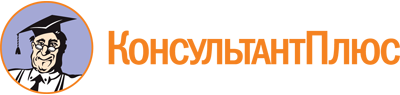 Закон Кировской области от 25.11.2010 N 578-ЗО
(ред. от 19.12.2022)
"О комиссиях по делам несовершеннолетних и защите их прав в Кировской области"
(принят постановлением Законодательного Собрания Кировской области от 25.11.2010 N 53/250)Документ предоставлен КонсультантПлюс

www.consultant.ru

Дата сохранения: 24.06.2023
 25 ноября 2010 годаN 578-ЗОСписок изменяющих документов(в ред. Законов Кировской областиот 03.10.2011 N 54-ЗО, от 06.11.2012 N 220-ЗО, от 09.12.2013 N 357-ЗО,от 18.06.2014 N 417-ЗО, от 31.07.2014 N 452-ЗО, от 04.08.2015 N 556-ЗО,от 05.11.2015 N 580-ЗО, от 29.02.2016 N 626-ЗО, от 01.08.2016 N 706-ЗО,от 05.10.2017 N 101-ЗО, от 10.05.2018 N 159-ЗО, от 03.12.2018 N 202-ЗО,от 23.07.2019 N 281-ЗО, от 07.10.2020 N 405-ЗО, от 10.06.2021 N 486-ЗО,от 06.06.2022 N 84-ЗО, от 19.12.2022 N 143-ЗО,с изм., внесенными Законами Кировской областиот 01.12.2011 N 91-ЗО, от 05.12.2012 N 226-ЗО, от 09.12.2013 N 352-ЗО,от 04.12.2014 N 480-ЗО)